MODULO DI ISCRIZIONE 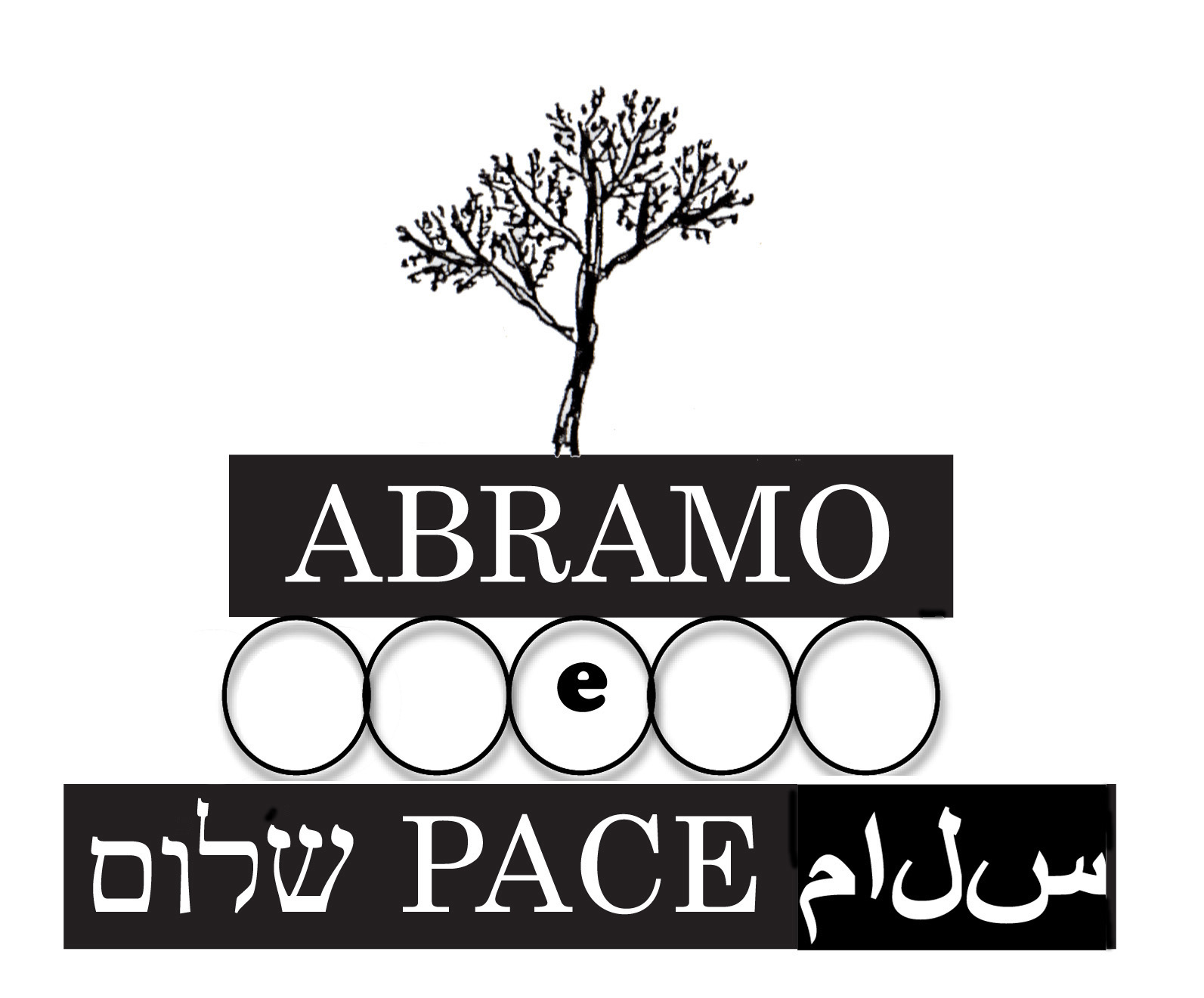                                                     ASSOCIAZIONE "ABRAMO E PACE"Corso di formazione per insegnanti delle scuole di ogni ordine e grado LO STRANIERO               PER UN APPROFONDIMENTO DEL TEMA NELLE RELIGIONI MONOTEISTICHE16 e 30 ottobre - 6, 13 e 20 novembre 2019dalle h.15 alle h.17,30Nome e Cognome __________________________________________________Istituto scolastico di appartenenza (tipo, nome, indirizzo, telefono)____________________________________________________________________________________________________________________________________ Materia di insegnamento______________________________________________Recapiti personali (cellulare, mail) ________________________________________________________________________________________________________Vi chiediamo di iscrivervi solo se siete certi di partecipare. La mancata partecipazione di chi è iscritto impedisce l’accettazione di altri in tempo utileData ................................................Con il patrocinio di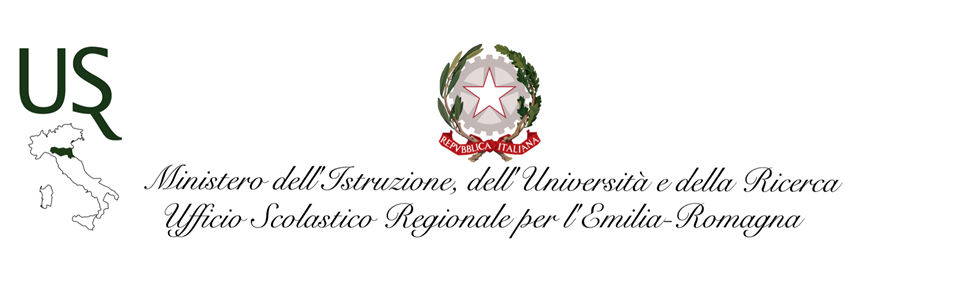 I posti sono 50. Inviare questo modulo compilato al seguente indirizzo mail: abramoepace@gmail.com entro il 04/10/2019. Le iscrizioni saranno accolte in ordine di arrivo fino ad esaurimento dei posti.